Chicago Spring Classic, 4.26- 28, 2019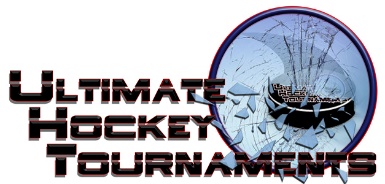 Bantam Division                                                       Tournament FormatThere are 2 Divisions, Grey and Blue. Each team plays 3 preliminary round games. At that conclusion, the first place teams will play for the Championship and the 2nd place teams will play for third place. The 3rd place teams in the each Division will play in a consolation game. Standings		Game Results	TeamPoints Gm1Points Gm2Points Gm3TotalPoints         TiebreakersGoals against Grey Div.- Selects 070000 Grey Div.- Joliet Jaguars2226 Grey Div.- Vipers Hockey0224      Blue Div.- Chicago Hawks 310230 -2  2=  010      Blue Div.- Northbrook 312030  5 -5=  017       Blue Div.- St. Jude Knights 20021 -5Fri   7:40PmEdge- Jefferson East RinkEdge- Jefferson East RinkHawksHawksHawks3vs.vs.vs.NorthbrookNorthbrookNorthbrook333Fri   8:00PmMB Ice Arena- Hyundai RinkMB Ice Arena- Hyundai RinkVipersVipersVipers3vs.vs.vs.JolietJoliet7777Fri   8:50PmEdge- Jefferson East RinkEdge- Jefferson East RinkC2 SelectsC2 SelectsC2 Selects0vs.vs.vs.KnightsKnights1111Sat 10:00AmMB Ice Arena- Hyundai RinkMB Ice Arena- Hyundai RinkJolietJolietJoliet1vs.vs.vs.C2 SelectsC2 Selects0000Sat 11:30AmMB Ice Arena- Mission RinkMB Ice Arena- Mission RinkNorthbrookNorthbrookNorthbrook10vs.vs.vs.KnightsKnights5555Sat 12:40PmMB Ice Arena- Mission RinkMB Ice Arena- Mission RinkVipersVipersVipers4vs.vs.vs.HawksHawks2222Sat   3:30 PmMB Ice Arena- Hyundai RinkMB Ice Arena- Hyundai RinkJolietJolietJoliet7vs.vs.vs.NorthbrookNorthbrook2222Sat   8:10PmMB Ice Arena- Hyundai RinkMB Ice Arena- Hyundai RinkC2 SelectsC2 SelectsC2 Selects0vs.vs.vs.VipersVipers1111Sat   8:50PmMB Ice Arena- Mission RinkMB Ice Arena- Mission RinkKnightsKnightsKnightsvs.vs.vs.HawksHawks      *** HOME ***                         *** HOME ***                         *** HOME ***                            *** AWAY ***         *** AWAY ***Sun  11:30AmEdge- Jefferson West Rink1st Place- Grey Div.  1st Place- Grey Div.  1st Place- Grey Div.  JolietJolietJoliet1st Place – Blue Div.1st Place – Blue Div.1st Place – Blue Div.Hawks                             ChampionshipHawks                             ChampionshipHawks                             ChampionshipSun  12:50PmEdge- Jefferson East Rink3rd Place- Grey Div. 3rd Place- Grey Div. 3rd Place- Grey Div. SelectsSelectsSelectsSelects3rd Place- Blue Div.3rd Place- Blue Div.Knights                               Consolation Knights                               Consolation Knights                               Consolation Sun    2:15PmEdge- Jefferson East Rink2nd place- Grey Div.2nd place- Grey Div.2nd place- Grey Div.Vipers      4-2Vipers      4-2Vipers      4-2Vipers      4-22nd Place- Blue Div. 2nd Place- Blue Div. Northbrook                                   Third PlaceNorthbrook                                   Third PlaceNorthbrook                                   Third Place